Квест-играДля среднего дошкольного  возрастаЦель: Создание условий для развития познавательных способностей детей в процессе игры и формирование самостоятельности и инициативы в различных видах деятельности.Задачи:3.Развивать пространственные ориентировки через умение ориентироваться на территории ДОУ;4.Развивать ловкость, сообразительность;5.Формировать социально-коммуникативные навыки – сотрудничества и доброжелательности;6.Воспитывать детей в духе патриотизма, любви к Родине.Предварительная работа: Рассматривание иллюстраций, фотографий на тему: «Великая Отечественная Война». Чтение стихотворений, художественной литературы. Рисование, лепка на тему: «Был трудный бой». Разучивание песен.Оборудование: солдатское письмо, конверты с заданиями, план детской площадки, разрезанный на 4 части, три звезды, колеса, обручи – 5 шт., веревка, кегли и шары, пластиковая бутылка.Ход:Дети с воспитателем открывают письмо и читают.В-ль.: Я сейчас вам его зачитаю  названием "План действий"ПРИКАЗ "О выполнении боевого задания":1. Найти и доставить в штаб три красных звезды.2.Обнаружить и уничтожить вражеские объекты.3. Вернуться в полном составе (без потерь) в расположение части.Найти звезды поможет вам карта».В конверте находится одна часть карты. Другие три части спрятаны и вы получите их после выполнения заданий.В-ль.: Разведка донесла , что звезды спрятаны на нашей площадке.Ребята, нас с вами много и если мы пойдем выполнять задание все вместе, то враг нас может заметить. Как вы думаете, что надо сделать, чтобы стать менее заметными для врага? ( Идти тихо, не бежать, говорить шепотом).В-ль.: Отправляемся в путь. Впереди нас ждет много препятствий и заданий.Задание № 1.  Разминирование дороги.  Следочки с цифрамиСледочки с цифрами  разбросанные в россыпную , дети собирают цифры по порядку и проходят по следочкам по очереди.Чтобы след кусочек карты получить отгадайте загадку?Топко здесь и много моха,
Ходить людям неохота,
Потому что здесь..(Болото)Получают следующую часть карты.Задание №2. Перейди через болот  дорожки здоровья .Отгадай загадку для следующего  кусочка картыБудешь ты бежать и идти Ну ,а тут нужно …ПроползтиПосле выполнения задания дети получают часть картыЗадание 3 «В тыл к врагу»  препятствия с  конусами и палками проползтиЧтобы проникнуть на вражескую территорию необходимо проползти под препятствием и не задеть его.После выполнение задание дети получает еще кусочек картыЗадание №4 «Переправа» обручиРебятам необходимо как можно быстрее припрыгать через все 5 обручей на двух ногах, при этом их не задеть.Отгадайте загадкуХоть зовут меня ручная,
Но характер колкий.
Будет помнить навсегда,
Враг мои осколки. (граната)Задание №5  «Уничтожение объектов противника» метание  в подвесную цель (самолет)Отгадай загадкуВо дворе стоит грибок,
А под ним лежит песок,
Из него любой ребенок
Испечет вам пирожок! (Песочница с конструктором)После выполнения задания дети получают часть картыЗадание № 6  Дети направляются к песочнице с конструктором и ищут следующую подсказку .Задание № 7  Найди   в  тазике с конструктором бумагой спрятан мешочек с картой . «Соедините  все части карты и узнай место, где спрятана звезда»Игра заканчивается и команда со звездами возвращается в группу , где обнаруживают звезду в группе.6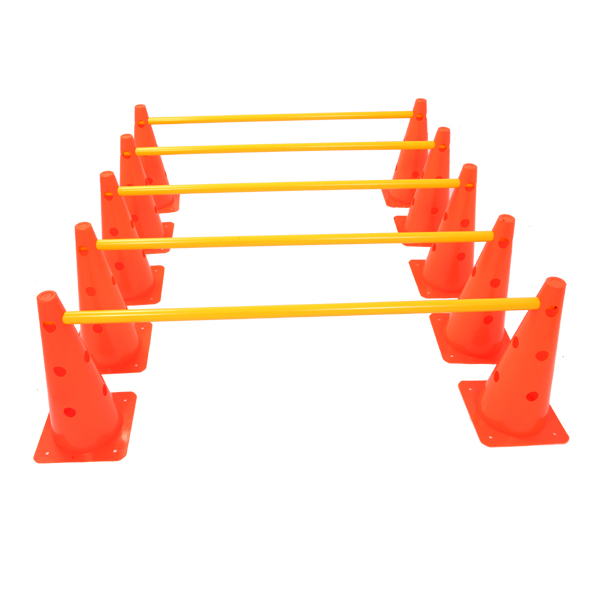 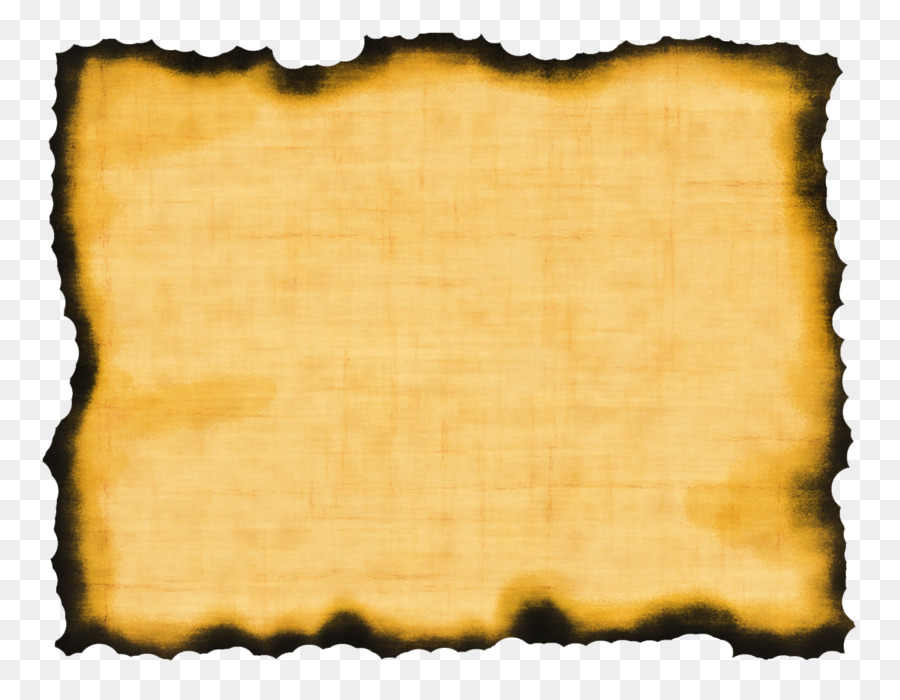 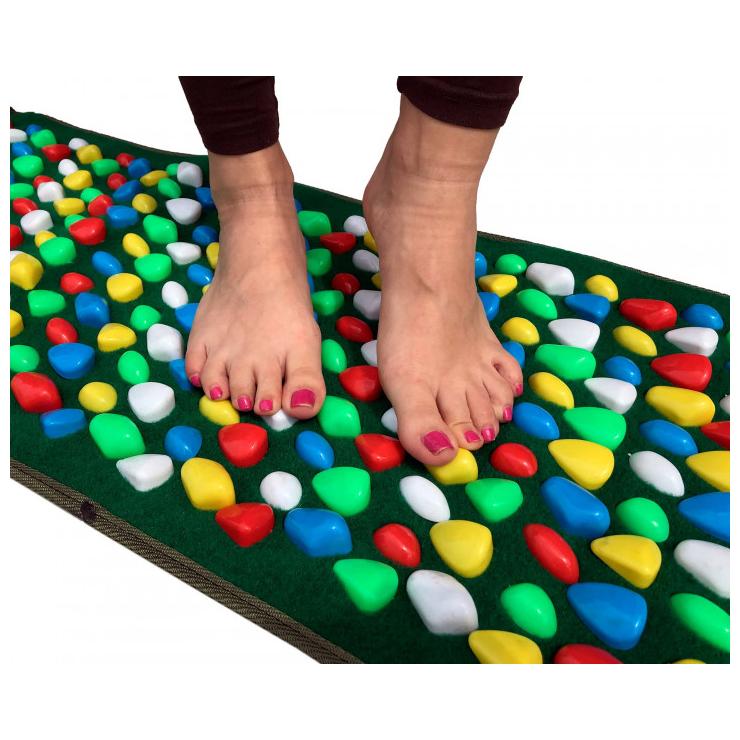 5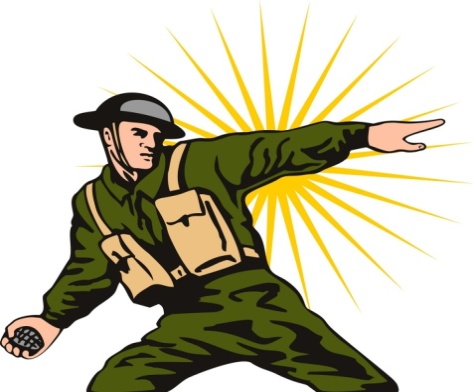 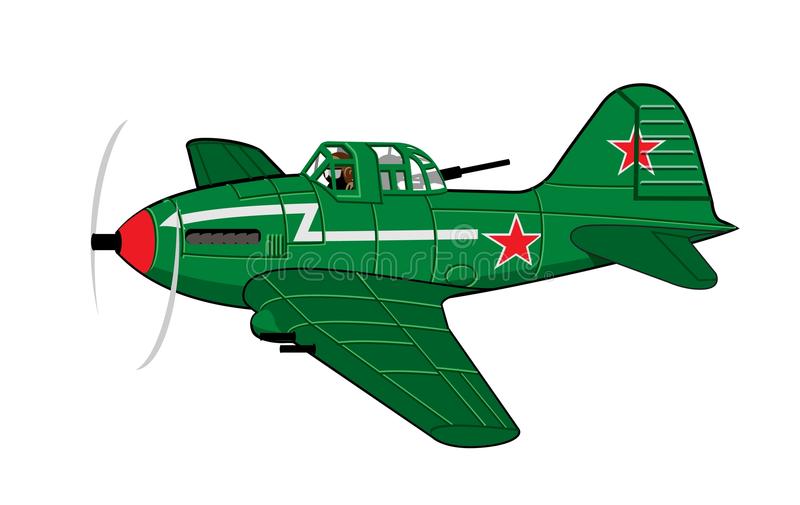 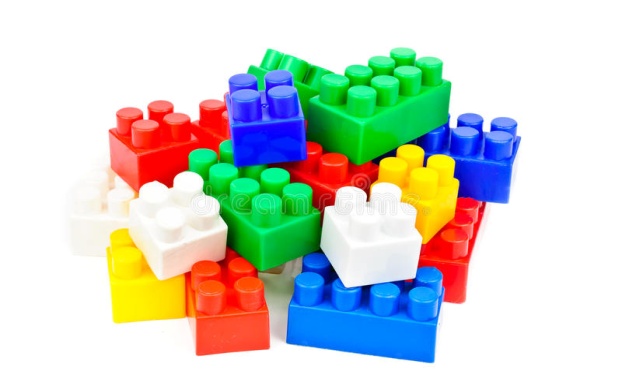 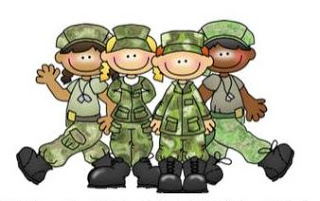 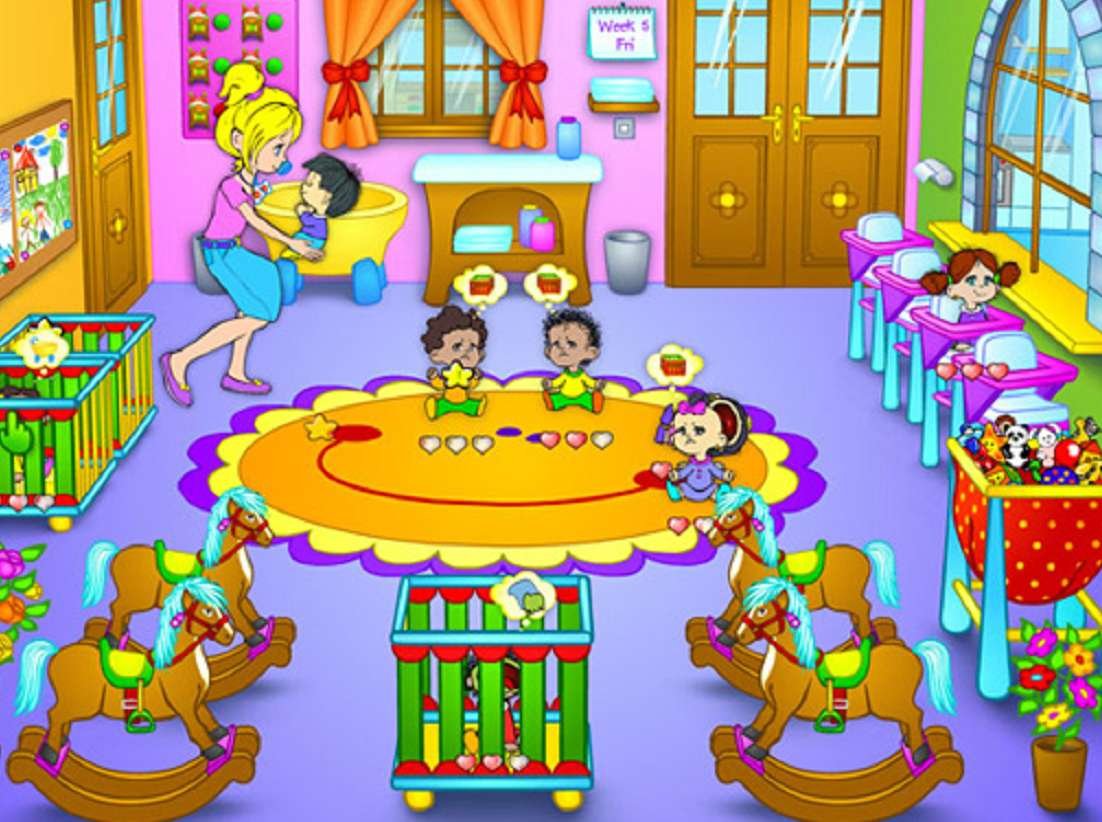 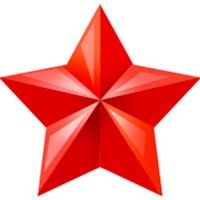 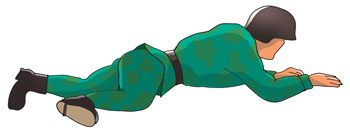 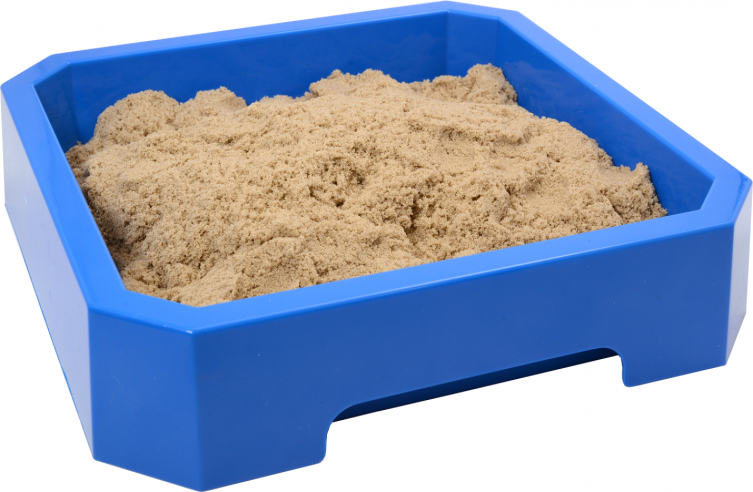 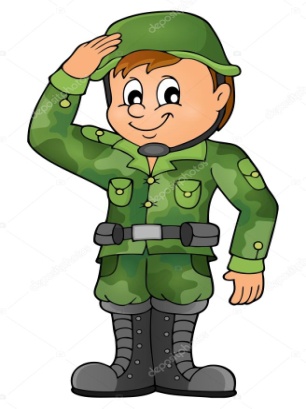 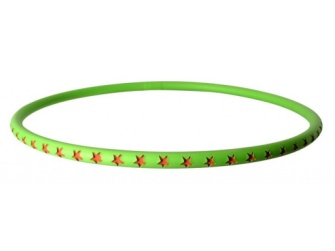 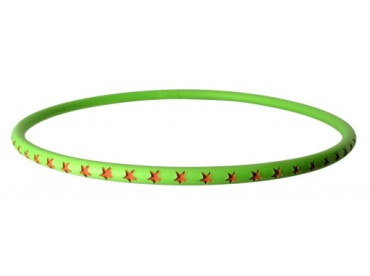 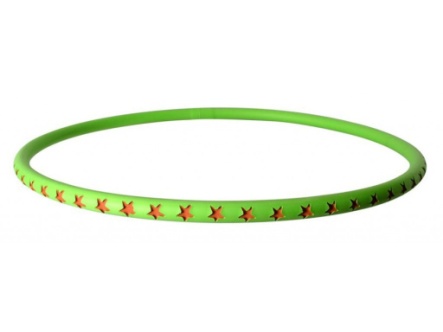 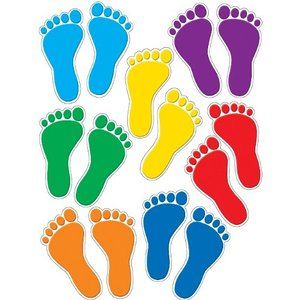 